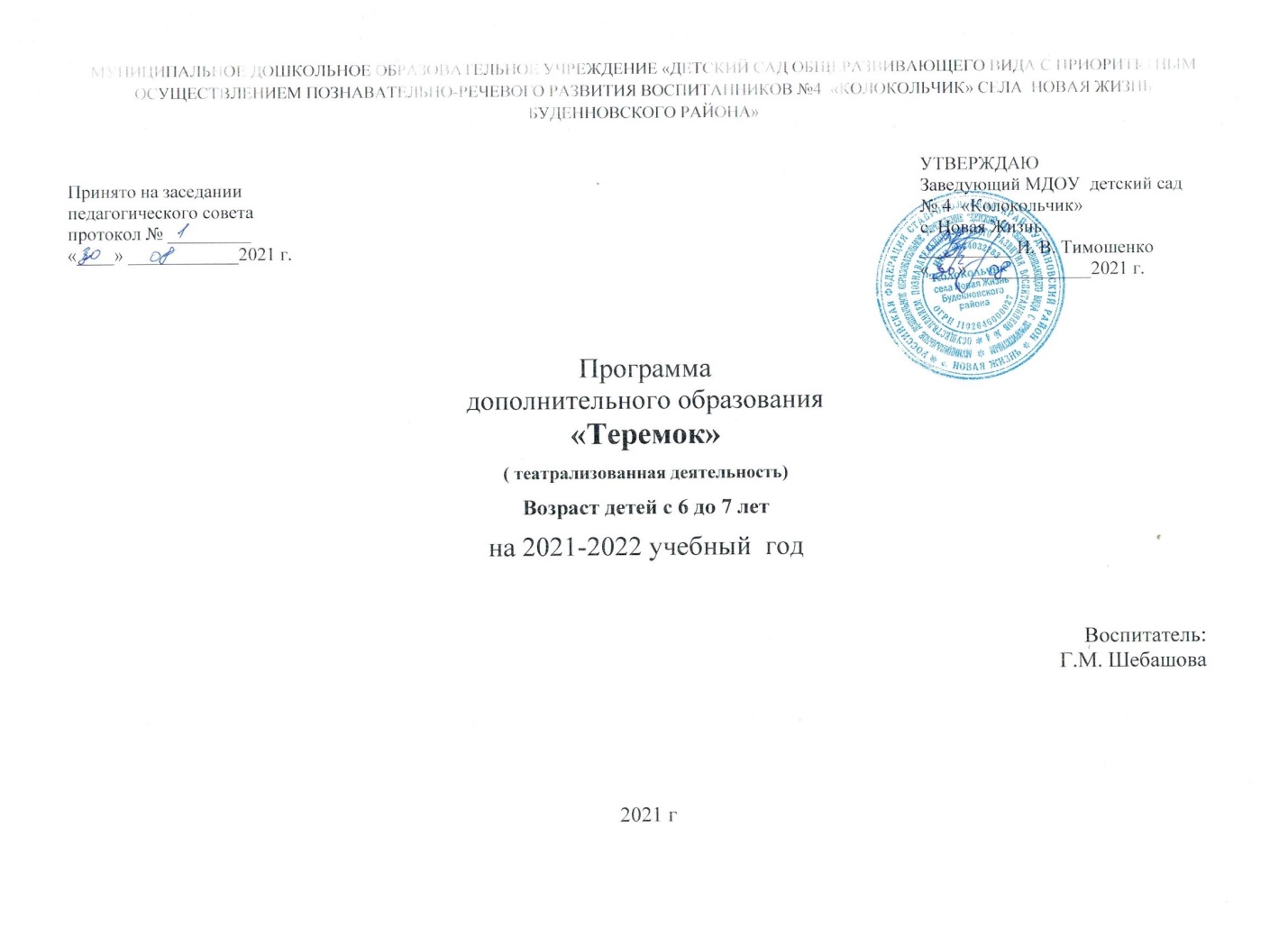 ОглавлениеЦелевой раздел.Пояснительная записка.Актуальность ПрограммыЦели и задачи Программы.Принципы и подходы к формированию Программы1.5.	 Значимые для разработки и реализации Программы1.6.	 Планируемые результаты освоения Программы2.Содержательный раздел  2.1. Описание образовательной деятельности по дополнительной    программе «Теремок» по направлениям развития воспитанников.         2.2. Взаимодействие педагогического коллектива  с семьями дошкольников3.Организационный раздел     3.1.Психолого-педагогические условия, обеспечивающие развитие ребенка.3.2. Организация развивающей предметно-пространственной среды. Режим осуществления дополнительной образовательной деятельности.Перечень нормативных документов и нормативно-методических документов.	1.Целевой раздел1.1. Пояснительная запискаТеатр - это самый доступный вид искусства для детей, раскрывающий духовный и творческий потенциал ребенка и дающий реальную возможность адаптироваться ему в социальной среде. Театрализованная деятельность позволяет ребенку решать многие проблемные ситуации опосредованно от лица какого-либо персонажа. Это помогает преодолевать робость, неуверенность в себе, застенчивость. Воспитать привычку к выразительной публичной речи путем привлечения его к выступлениям перед аудиторией.  Дополнительная  программа «Теремок»  составлена в соответствии с:Федеральным законом от 29 декабря 2012 г. № 273-ФЗ «Об образовании в Российской Федерации»; Федеральным государственным образовательным стандартом дошкольного образования, утвержденным Приказом Министерства образования и науки Российской Федерации от 17 октября 2013 г. № 1155; Санитарно-эпидемиологическими требованиями к устройству, содержанию и организации режима работы дошкольных образовательных организаций (Постановление Главного государственного санитарного врача РФ от 15 мая 2013 г. № 26 «Об утверждении СанПиН 2.4.1.3049-13») (с изменениями и дополнениями) Концепцией развития дополнительного образования детей от 4 сентября 2014 г. № 1726-р,  Порядком организации и осуществления образовательной деятельности по дополнительным общеобразовательным программам, утвержденным приказом   Министерства просвещения Российской Федерации от 09.11.2018 N  196.  Основной образовательной программой дошкольного образования МДОУ детского сада № 4 «Колокольчик». Программа разработана на основе авторской технологии развития ребёнка – дошкольника в театрализованной деятельности «Подготовка и проведение театрализованных игр в детском саду» Т.И Петровой, Е.Л. Сергеевой, Е.С. Петровой (Допущено Министерством образования РФ). В программе заложено сочетание индивидуальной и совместной деятельности педагога с детьми. Настоящая программа описывает курс подготовки по театрализованной деятельности детей дошкольного возраста 3—7 лет  посещающих дошкольное образовательное учреждение (вторая младшая, средняя, старшая и подготовительная группы). Количество детей в группе не более 15 человек. Занятия проводит воспитатель во второй половине дня 1 раз в неделю, по специально составленному расписанию в соответствии СанПиН 2.4.1.2660-13. Продолжительность занятий: младшая группа – 15 минут, средняя группа - 20 минут, старшая группа – 25 мин., подготовительная – 30 мин. Учебный план состоит из 32 занятий, 4 из которых отводятся на мониторинг, который проводится в сентябре и мае по 2 занятия.Срок реализации Программы - четыре  года. Она разработана на основе обязательного минимума содержания по театрализованной деятельности для ДОУ с учетом обновления содержания по различным программам, описанным в литературе.  Направленность и профиль дополнительной общеобразовательной программы и направление деятельности: данная дополнительная образовательная программа имеет художественную направленность. Направление деятельности – театральное. Кружок однопрофильный. Вид программы и её уровень: модифицированная программа, общекультурный (базовый) уровень.Отличительные особенности программы; новизна, педагогическая целесообразность программы:В программе систематизированы средства и методы театрально-игровой деятельности, обосновано использование разных видов детской творческой деятельности в процессе театрального воплощения.Программа основана на следующем научном предположении: театральная деятельность как процесс развития творческих способностей ребенка является процессуальной. Важнейшим в детском творческом театре является процесс репетиций, процесс творческого переживания и воплощения, а не только конечный результат. Поскольку именно в процессе работы над образом происходит развитие личности ребенка, развивается символическое мышление, двигательный эмоциональный контроль. Происходит усвоение социальных норм поведения, формируются высшие произвольные психические функции. Эту идею выдвигал в своих трудах и ученый-психолог Л.С. Выготский: "Не следует забывать, что основной закон детского творчества заключается в том, что ценность его следует видеть не в результате, не в продукте творчества, а в самом процессе. Важно не то, что создадут дети, важно то, что они создают, творят, упражняются в творческом воображении и его воплощении. В настоящей детской постановке все – от занавеса и до развязки драмы – должно быть сделано руками и воображением самих детей, и тогда только драматическое творчество получит все свое значение и всю свою силу в приложении к ребенку!"1.2. Актуальность программы:С самого раннего детства ребёнок стремится к развитию, свободе, творчеству. Одним из путей эмоционального раскрепощения, максимальной реализации способностей, творческого роста является театрализованная деятельность. Данный опыт ориентирован на всестороннее развитие личности ребенка, его неповторимость и индивидуальность. Специально организованные театрализованные занятия способствуют развитию речи детей дошкольного возраста, а также развитию психических процессов, пластики, овладению навыков общения, коллективного творчества, уверенности в себе. Позволяет формировать опыт нравственного поведения, повышает жизненный тонус детей.1.3. Цели и задачи.Цель программы: развитие творческих способностей и речевого развития детей посредством театрализованной деятельности. Общие программные задачи: 1. Образовательные: Ознакомить детей с различными видами театров (кукольный, драматический, музыкальный, детский, театр зверей и др). Приобщить детей к театральной культуре, обогатить их театральный опыт: знания детей о театре, его истории, устройстве, театральных профессиях, костюмах, атрибутах, театральной терминологии, театрах города. Обучить детей приемам манипуляции в кукольных театрах различных видов. Формировать умение свободно чувствовать себя на сцене. Учить импровизировать игры-драматизации на темы знакомых сказок. 2.Развивающие: Развивать интерес к театрализованной игре, желание попробовать себя в разных ролях. Развивать память, внимание, воображение, фантазию. Формировать умение выстраивать линию поведения в роли, используя атрибуты, детали костюмов, маски. Развивать речь у детей и корректировать ее нарушения через театрализованную деятельность. Создать условия для совместной театрализованной деятельности детей и взрослых (постановки совместных сценок, этюдов, небольших спектаклей, с участием детей, родителей, сотрудников ДОУ), организация выступлений детей старших групп перед младшими и пр. Развивать интонационно-речевую выразительность, побуждать к импровизации средствам. мимики, выразительных движений и интонации. Развивать желание выступать перед родителями. Развивать психические процессы: память, восприятие, внимание, мышление, фантазию, воображение детей. 3. Воспитательные: Создать условия для развития творческой активности детей, участвующих в театрализованной деятельности, а также поэтапного освоения детьми различных видов творчества. Воспитывать артистические качества, способствовать раскрытию творческого потенциала; Воспитание аккуратности старательности. Воспитание коммуникативных способностей детей. 1.4. Принципы и подходы к формированию программы Принципы и подходы к формированию Программы: 1. Доступность: - учет возрастных особенностей детей; - адаптированность материала к возрасту. 2. Систематичность и последовательность: - постепенная подача материала от простого к сложному; - частое повторение усвоенных норм. 3. Наглядность: -учет особенностей мышления. 4. Динамичность: - интеграция программы в разные виды деятельности 5. Дифференциация: - учет возрастных особенностей; - создание благоприятной среды для реализации театрализованной деятельности, организации театрализованных игр. Интеграция образовательных областей.Театрализованная деятельность способствует тому, чтобы сделать жизнь детей в группе увлекательнее, разнообразнее. Используя театрализованную деятельность в системе обучения детей в ДОУ, педагоги могут решать комплекс взаимосвязанных задач по областям: Значимые для разработки и реализации Программы характеристики особенностей развития детей  дошкольного возрастаМладший дошкольный возраст – от 3 до 4 летУмеют действовать согласованно.Умеют снимать напряжение с отдельных групп мышц. Запоминают заданные позы.Запоминают и описывают внешний вид любого ребенка.Знают 5-8 артикуляционных упражнений.Умеют делать длинный выдох при незаметном коротком вздохе.Умеют произносить скороговорки в разных темпах.Умеют произносить скороговорку с разными интонациями. Умеют строить простейший диалог.Умеют составлять предложения с заданными словами.средний возраст – от 4 до 5 летУмеют действовать согласованно.Умеют снимать напряжение с отдельных групп мышц. Запоминают заданные позы.Запоминают и описывают внешний вид любого ребенка.Знают 5-8 артикуляционных упражнений.Умеют делать длинный выдох при незаметном коротком вздохе.Умеют произносить скороговорки в разных темпах.Умеют произносить скороговорку с разными интонациями. Умеют строить простейший диалог.Умеют составлять предложения с заданными словами.Старший дошкольный возраст –  5 - 7 летГотовность действовать согласованно, включаясь одновременно или последовательно.Уметь снимать напряжение с отдельных групп мышц.Запоминать заданные позы.Запоминать и описывать внешний вид любого ребенка. Знать 5—8 артикуляционных упражнений.Уметь делать длинный выдох при незаметном коротком вдохе, не прерывать дыхание в середине фразы.Уметь произносить скороговорки в разных темпах, шепотом и беззвучно.Уметь произносить одну и ту же фразу или скороговорку с разными интонациями.Уметь выразительно прочитать наизусть диалогический стихотворный текст, правильно и четко произнося слова с нужными интонациями.Уметь составлять предложения с заданными словами.Уметь строить простейший диалог.Уметь сочинять этюды по сказкам.Подготовительная  к  школе   группа (от 6 до 7  лет)Уметь произвольно напрягать и расслаблять отдельные группы мышц.Ориентироваться в пространстве, равномерно размещаясь по площадке.Уметь двигаться в заданном ритме, по сигналу педагога, соединяясь в пары, тройки, четверки.Уметь коллективно и индивидуально передавать заданный ритм по кругу или цепочке.Уметь создавать пластические импровизации под музыку разного характера.Уметь запоминать заданные режиссером мизансцены.Находить оправдание заданной позе.На сцене выполнять свободно и естественно простейшие физические действия. Уметь сочинить индивидуальный или групповой этюд на заданную тему.Владеть комплексом артикуляционной гимнастики.Уметь менять по заданию педагога высоту и силу звучания голоса.Уметь произносить скороговорки и стихотворный текст в движении и разных позах. Уметь произносить на одном дыхании длинную фразу или стихотворное четверостишие.Знать и четко произносить в разных темпах 8—10 скороговорок.Уметь произносить одну и ту же фразу или скороговорку с разными интонациями. Уметь прочитать наизусть стихотворный текст, правильно произнося слова и расставляя логические ударения.Уметь строить диалог с партнером на заданную тему.Уметь составлять предложение из 3—4 заданных слов.Уметь подобрать рифму к заданному слову.Уметь сочинить рассказ от имени героя.Уметь составлять диалог между сказочными героями.Знать наизусть 7—10 стихотворений русских и зарубежных авторов. Планируемые результаты освоения ПрограммыПРЕДПОЛАГАЕМЫЕ УМЕНИЯ И НАВЫКИОжидаемый результат Психологическая комфортность, раскрепощенность, стимулирующие развитие духовного потенциала и творческой активности. Сформированность умений находить средства выразительности и эмоциональности состояния. Расширение импровизационных способностей детей: мимика, жест, пантомимика. Развитие нравственно -коммуникативных и волевых качеств личности (общительность, вежливость, чуткость, доброта, умение довести дело до конца); произвольных познавательных процессов (внимание, память, восприятие, любознательность). Развитие всех сторон речи, четкой, ясной дикции. Привлечение внимания родителей к новым формам работы группы по всестороннему развитию личности ребенка. К концу реализации программы предполагается овладение детьми следующими знаниями, умениями и навыками: Ребенок должен знать: -назначение театра; -деятельность работников театра; -виды театров; -виды и жанры театрального искусства: музыкальный, кукольный, театр зверей, клоунада. -знать 5—8 артикуляционных упражнений. Ребенок должен уметь: -передавать образы с помощью вербальной и невербальной стороны речи; -воплощать свои замыслы собственными силами и организовывать деятельность других детей; -контролировать внимание; -понимать и эмоционально выражать различные состояния персонажа с помощью интонации; -выразительно прочитать диалогический стихотворный текст, правильно и четко произносить слова с нужными интонациями. -принимать позы в соответствии с настроением и характером изображаемого героя; -изменять свои переживания, выражение лица, походку, движения в соответствии с эмоциональным состоянием. -уметь составлять предложения с заданными словами. -уметь произносить скороговорки в разных темпах, шепотом. -уметь произносить одну и ту же фразу или скороговорку с разными интонациями. Ребенок должен иметь представление: -о сценическом движении; -о выразительном исполнении с помощью мимики, жестов, движений; -об оформлении спектакля (декорации, костюмы). Ребенок должен владеть навыками: -культурного поведения в театре; -определения состояния персонажа по схематическим рисункам; -подбора собственных выразительных жестов; -психологического настроя на выполнение предстоящего действия; -произнесения небольших монологов; -произнесения развернутых диалогов в соответствии с сюжетом инсценировки. произнесения развернутых диалогов в соответствии с сюжетом инсценировки. Необходимое оборудование Зеркальный уголок для работы над мимикой и артикуляционным аппаратом,Требования к уровню подготовки воспитанников . Содержательный разделОсновные направления программы: 1.Театрально-игровое. Направлено на развитие игрового поведения детей, формирование умения общаться со сверстниками и взрослыми людьми в различных жизненных ситуациях. Содержит: игры и упражнения, развивающие способность к перевоплощению; театрализованные игры на развитие воображения фантазии; инсценировки стихов, рассказов, сказок. 2.Музыкально-творческое. Включает в себя комплексные ритмические, музыкальные, пластические игры и упражнения, призванные обеспечить развитие естественных психомоторных способностей дошкольников, обретение ими ощущения гармонии своего тела с окружающим миром, развитие свободы и выразительности телодвижений. Содержит: упражнения на развитие двигательных способностей, ловкости и подвижности; игры на развитие чувства ритма и координации движений, пластической выразительности и музыкальности; музыкально-пластические импровизации. 3.Художественно-речевое. Объединяет игры и упражнения, направленные на совершенствование речевого дыхания, формирование правильной артикуляции, интонационной выразительности и логики речи, сохранение русского языка. Содержит: упражнения на развитие речевого дыхания, дикции, артикуляционная гимнастика; игры, позволяющие сформировать интонационную выразительность речи (научиться пользоваться разными интонациями), расширить образный строй речи; игры и упражнения, направленные на совершенствование логики речи. 4.Основы театральной культуры. Призвано обеспечить условия для овладения дошкольниками элементарными знаниями о театральном искусстве. Ваш ребенок получит ответы на вопросы: ◦Что такое театр, театральное искусство; ◦Какие представления бывают в театре; ◦Кто такие актеры; ◦Какие превращения происходят на сцене; ◦Как вести себя в театре. 5.Работа над спектаклем. Базируется на авторских сценариях и включает в себя темы «Знакомство с пьесой» (совместное чтение) и «От этюдов и декораций; репетиции отдельных картин и всей пьесы целиком; премьера спектакля к спектаклю» (выбор пьесы или инсценировки и обсуждение ее с детьми; работа над отдельными эпизодами в форме этюдов с импровизированным текстом; поиски музыкально-пластического решения отдельных эпизодов, постановка танцев; создание эскизов; обсуждение его с детьми). К работе над спектаклем широко привлекаются родители (помощь в разучивании текста, подготовке декораций, костюмов). ◦Участие в сценках, спектаклях и театрализованных праздниках. ◦Подготовка декораций, реквизита, афиши (сами придумываем, рисуем, клеим!). Работа над разделами программы продолжается в процессе всего обучения детей. Содержание разделов в зависимости от этапа обучения расширяется, углубляется. Результатом работы студии являются спектакли и театрализованные праздники, в которых принимают участие все без исключения студийцы вне зависимости от уровня их подготовки и натренированности.       Содержание программы включает восемь основных блоков , представленных в таблице . Перечислим их .       Блок 1 – основы кукловождения .       Блок 2 – основы кукольного театра .       Блок 3 – основы актерского мастерства .       Блок 4 – основные принципы драматизации .       Блок 5 – самостоятельная театральная деятельность .       Блок 6 – театральная азбука .       Блок 7 – проведение праздников .       Блок 8 – проведение досугов и развлечений .       Блок 9 –  основы декламации. (для старшей и подготовительной группы)        Следует отметить, что блоки 1 , 5 , 8 реализуются на одном – двух занятиях в месяц ; блок 2 реализуется на двух занятиях в месяц ; блоки 3 , 4, 9 – на каждом занятии ; блок 6 – на тематических занятиях 2 раза в год (по три занятия в октябре и в марте ) ; блок 1 реализуется 1 раз в квартал.                                                         Приложение №1Театрализованная деятельность в средней группе.Основные направления развития театрализованной игры состоят в постепенном переходе ребенка от игры «для себя» к игре, ориентированной на зрителя; от игры, в которой главное сам процесс, к игре, где значимы и процесс, и результат; от игры в малой группе сверстников, исполняющих аналогичные («параллельные») роли, к игре в группе из пяти-семи сверстников, ролевые позиции которых различны (равноправие, подчинение, управление); от создания в игре-драматизации простого «типичного» образа к воплощению целостного образа, в котором сочетаются эмоции, настроения, состояния героя, их смена. В данном возрасте происходит углубление интереса к театрализованным играм. Работа воспитателя с детьми 4-5 лет должна состоять в поддерживании интереса к театрализованной игре, в его дифференциации, заключающейся в предпочтении определенного вида игры (драматизация или режиссерская), становлении мотивации интереса к игре как средству самовыражения. Расширение театрально-игрового опыта детей осуществляется за счет освоения игры-драматизации. Практически все виды игровых заданий и игр-драматизаций, которые освоил младший дошкольник, полезны и интересны ребенку среднего дошкольного возраста. Усложнение касается текстов, которые отныне отличаются более сложным содержанием, наличием смысловою и эмоционального подтекстов, интересными образами героев, оригинальными языковыми средствами. Содержательную основу составляют образно-игровые этюды репродуктивного и импровизационного характера (например: «Угадай, что я делаю», «Угадай, что со мной только что было», «Покажи, не называя, литературного героя» и т.п.). Расширение игрового опыта детей происходит также за счет освоения театрализованной игры. В возрасте 4-5 лет ребенок осваивает разные виды настольного театра: мягкой игрушки, деревянный театр, конусный театр, театр народной игрушки и плоскостных фигур. Доступен детям и театр верховых кукол (без ширмы, а к концу учебного года - и с ширмой), театр ложек и пр. Дети показывают постановки по поэтическим и прозаическим текстам (С. Маршак «Сказка о глупом мышонке»). Пальчиковый театр чаще используется в самостоятельной деятельности, когда ребенок импровизирует на основе знакомых стихов и потешек, сопровождая свою речь несложными. Существенно усложняются театрально-игровые умения дошкольников. * Первая группа умений обеспечивает дальнейшее развитие позиции «зритель» быть внимательным и доброжелательным зрителем; проявлять элементы зрительской культуры: не покидать своего места во время спектакля, адекватно реагировать на происходящее «на сцене», отвечать на обращение «артистов», благодарить их с помощью аплодисментов; позитивно оценивать игру сверстников - « артистов»). * Вторая группа умений связана с совершенствованием позиции «артист», главным образом это подразумевает умение использовать средства невербальной (мимика, жесты, позы, движения) и интонационной выразительности для передачи образа героя, его эмоций, их развития и смены (Машенька заблудилась в лесу - испугалась, увидела избушку - удивилась, придумала, как обмануть медведя, - обрадовалась), для передачи физических особенностей персонажа, некоторых черт его характера (старый дед с трудом, но тянет репку; внучка тянет не очень старательно, хочет убежать и поиграть с подружками; мышка так боится кошки, что тянет изо всех сил). Развивается и умение «управлять» куклой: держать ее незаметно для зрителей, правильно «вести» куклу или фигурку героя в режиссерской театрализованной игре, имитируя ходьбу, бег, прыжки, жесты и движения, символизирующие приветствия и прощание, согласие и несогласие. * Третья группа умений обеспечивает первичное освоение позиции «режиссер» в режиссерской театрализованной игре, т.е. умение создавать игровое пространство на плоскости стола, наполнять его игрушками и фигурками по своему усмотрению. * Четвертая группа позволяет ребенку овладеть основными умениями «оформителя спектакля», что подразумевает способность определять место для игры, подбирать атрибуты, вариативно использовать материалы и элементы костюмов, включаться в процесс изготовления воспитателем недостающих атрибутов для игры. * Пятая группа умений, направленная на позитивное взаимодействие с другими участниками игры, включает умение договариваться, устанавливать ролевые отношения, владеть элементарными способами разрешения конфликтных ситуаций в процессе игры. Воспитатель должен уделять внимание развитию интереса к творчеству и импровизации в процессе придумывания содержания игры и воплощения задуманного образа с помощью разных Средств выразительности. Импровизационность становится основой работы на этапе обсуждения способов воплощения образов героев и на этапе анализа результатов театрализованной игры. Детей подводят к идее о том, что одного и того же героя, ситуацию, сюжет можно показать по-разному. Необходимо поощрять желание придумать свои способы реализации задуманного, действовать не на основе копирования взрослого или подражания другому ребенку, а в зависимости от своего понимания содержания текста. 	                                                                                  Приложение №2Театрализованная деятельность в старшей группеОсновные направления развития театрализованной игры состоят в постепенном переходе ребенка от игры по одному литературному или фольклорному тексту к игре-контаминации, подразумевающей свободное построение ребенком сюжета, в которомлитературная основа сочетается со свободной ее интерпретацией ребенком или соединяются несколько произведений; от игры, где используются средства выразительности для передачи особенностей персонажа, к игре как средству самовыражения через образ героя; от игры, в которой центром является «артист», к игре, в которой представлен комплекс позиций «артист», «режиссер», «сценарист», «оформитель», «костюмер», но при этом предпочтения каждого ребенка связаны с каким-либо одним из них, в зависимости от индивидуальных способностей и интересов; от театрализованной игры к театрально-игровой деятельности как средству самовыражения личности и самореализации способностей. Формирование положительного отношения детей к театрализованным играм- подразумевает углубление их интереса к определенному виду театрализованной игры, образу героя, сюжету, наличие интереса к театральной культуре, осознание причин положительного или индифферентного отношения к игре, связанного с наличием или отсутствием интереса и способности к самовыражению в театрализованной деятельности.Новым аспектом совместной деятельности взрослого и детей становится приобщение детей к театральной культуре, т.е. знакомство с назначением театра, историей его возникновения в России, устройством здания театра, деятельностью людей, работающих в театре, яркими представителями данных профессий, видами и жанрами театрального искусства (драматический, музыкальный, кукольный, театр зверей, клоунада и пр.).В старшем дошкольном возрасте происходит углубление театрально-игрового опыта за счет освоения разных видов игры-драматизации и режиссерской театрализованной игры. Углубление опыта игры-драматизации заключается в том, что дети становятся более активными и самостоятельными в выборе содержания игр, относятся к выбору творчески. Старшему дошкольнику наравне с образно-игровыми этюдами, играми-импровизациями, инсценированием становятся доступны самостоятельные постановки спектаклей, в том числе на основе «коллажа» из нескольких литературных произведений. Например, «Путешествие по сказкам А.С. Пушкина», «Новые приключения героев сказок Ш. Перро» и пр.                                                                            Приложение №3Театрализованная деятельность в подготовительной к школе группеЯркой особенностью игр детей после 6 лет становится их частичный переход в речевой план. Это объясняется тенденцией к объединению разных видов сюжетной игры, в том числе игры-фантазирования. Она становится основой или важной частью театрализованной игры, в которой реальный, литературный и фантазийный планы дополняют друг друга. Для старших дошкольников характерны игры «с продолжением». Они осваивают и новую для себя игру «В театр», предполагающую сочетание ролевой и театрализованной игры, на основе знакомства с театром, деятельностью людей, участвующих в постановке спектакля.У детей развиваются специальные умения, обеспечивающие освоение комплекса игровых позиций.* Первая группа умений связана с совершенствованием позиции зрителя «умного, доброго советчика».* Вторая группа предполагает углубление позиции «артист», развитие способности выражать свое отношение к идее спектакля, герою и самовыражаться с помощью комплекса средств невербальной, интонационной и языковой выразительности.* Третья группа обеспечивает становление позиции «режиссер-сценарист», что подразумевает способность воплощать свои замыслы не только собственными силами, но и организуя деятельность других детей.* Четвертая группа позволяет ребенку овладеть некоторыми умениями оформителя-костюмера, т.е. способностью обозначать место «сцены» и «зрительного зала», отбирать, творчески использовать предметы-заместители и самостоятельно изготовленные атрибуты и элементы костюмов, изготавливать афиши, приглашения и пр.* Пятая группа умений предполагает использование позитивных приемов общения со сверстниками в процессе планирования игры, по ее ходу (переход из игрового плана в план реальных отношений) и при анализе результатов театрализованной постановки. Дети более ярко и разнообразно проявляют самостоятельность и субъективную позицию в театрализованной игре. Достигается это, в том числе, средствами стимулирования их интереса к творчеству и импровизации в процессе придумывания содержания игры и воплощения задуманного образа с помощью средств выразительности. На конкретных примерах необходимо помочь ребенку попять, что «лучшая импровизация всегда подготовлена». Подготовка достигается наличием предшествующего опыта, умением интерпретировать содержание текста и осмысливать образы героев, определенным уровнем освоения разных средств реализации своих задумок и т.д. Решение данной задачи требует предоставления детям права выбора средств для импровизации и самовыражения.                                                                Приложение №42.1. Описание образовательной деятельности по дополнительной программе «Теремок» по направлениям развития воспитанников.Театрализованная деятельность интегрирует в себе следующие образовательные области: 1. ОБРАЗОВАТЕЛЬНАЯ ОБЛАСТЬ «СОЦИАЛЬНО-КОММУНИКАТИВНОЕ РАЗВИТИЕ».Воспитываются дружеские взаимоотношения между детьми, развивается умение самостоятельно объединяться для совместной игры и труда, заниматься самостоятельно выбранным делом, договариваться, помогать друг другу. Воспитывается организованность, дисциплинированность, коллективизм, уважение к старшим. Формируются такие качества, как сочувствие, отзывчивость, справедливость, скромность. Развиваются волевые качества. Дети включаются в систему социальных отношений через образы своих героев. Они «проживают» жизнь своего персонажа, «примеряют» на себя его характер, учатся оценивать поступки героев художественного произведения. 2.ОБРАЗОВАТЕЛЬНАЯ ОБЛАСТЬ «ПОЗНАВАТЕЛЬНОЕ РАЗВИТИЕ» ОБРАЗОВАТЕЛЬНАЯ ОБЛАСТЬ «ПОЗНАВАТЕЛЬНОЕ РАЗВИТИЕ» Углубляются знания детей о театре как о виде искусства, предметами ближайшего окружения, природными явлениями, расширяется кругозор, что служит материалом, входящим в содержание театрализованных игр и упражнений. 3.ОБРАЗОВАТЕЛЬНАЯ ОБЛАСТЬ «РЕЧЕВОЕ РАЗВИТИЕ» Развивается четкая, ясная дикция, ведется работа над развитием артикуляционного аппарата с использованием скороговорок, чистоговорок, потешек. Происходит развитие всех сторон речи. Активизируется словарь, совершенствуется звукопроизношение, дети учатся выстраивать диалоги. Через знакомство с художественными произведениями различных жанров происходит приобщение детей к словесному искусству, развитие литературной речи. 4. ОБРАЗОВАТЕЛЬНАЯ ОБЛАСТЬ «ХУДОЖЕСТВЕННО ЭСТЕТИЧЕСКОЕ РАЗВИТИЕ»Развивается эмоциональная восприимчивость, эмоциональный отклик на литературные и музыкальные произведения, красоту окружающего мира, произведения искусства. В процессе совместного с детьми изготовления атрибутов, различных видов кукольных театров, элементов костюмов к выбранной для разыгрывания сказке у детей происходит развитие продуктивной деятельности, творческих способностей, приобщение к изобразительному искусству.Методы и приемы обучения:          Занятия театрального кружка состоят из теоретической и практической частей. Теоретическая часть включает краткие сведения о развитии театрального искусства, цикл познавательных бесед о жизни и творчестве великих мастеров театра, беседы о красоте вокруг нас. Практическая часть работы направлена на получение навыков актерского мастерства.Формы работы:          Формы занятий - групповые и индивидуальные занятия для отработки дикции, мезансцены.         Основными формами проведения занятий являются:театральные игры; конкурсы; викторины;беседы; спектакли;праздники.           Постановка сценок к конкретным мероприятиям, инсценировка сценариев праздников, театральные постановки сказок, эпизодов из литературных произведений, - все это направлено на приобщение детей к театральному искусству и мастерству.Методы работы:          Продвигаясь от простого к сложному, ребята смогут постичь увлекательную науку театрального мастерства, приобретут опыт публичного выступления и творческой работы. Важно, что в театральном кружке дети учатся коллективной работе, работе с партнёром, учатся общаться со зрителем, учатся работе над характерами персонажа, мотивами их действий, творчески преломлять данные текста или сценария на сцене. Дети учатся выразительному чтению текста, работе над репликами, которые должны быть осмысленными и прочувствованными, создают характер персонажа таким, каким они его видят. Дети привносят элементы своих идеи, свои представления в сценарий, оформление спектакля.           Кроме того, большое значение имеет работа над оформлением спектакля, над декорациями и костюмами, музыкальным оформлением. Эта работа также развивает воображение, творческую активность дошкольников, позволяет реализовать возможности детей в данных областях деятельности.          Беседы о театре знакомят ребят в доступной им форме с особенностями реалистического театрального искусства, его видами и жанрами; раскрывает общественно-воспитательную роль театра. Все это направлено на развитие зрительской культуры детей.          Освоение программного материала происходит через теоретическую и практическую части, в основном преобладает практическое направление. Занятие включает в себя организационную, теоретическую и практическую части. Организационный этап предполагает подготовку к работе, теоретическая часть очень компактная, отражает необходимую информацию по теме: театральный уголок в группе; куклы для разных видов театров.Форма организации занятий по театрализованной деятельности- теоретические:*  Занятия. * Игры - занятия. * Игры - загадки. * Занятия - путешествия. • Показ упражнений по формированию выразительности исполнения и по социально-эмоциональному развитию детей (рассматривание альбомов, картинок, фотографий).  Беседы с детьми о театральном искусстве. - практические: *  Подготовка и проведение спектаклей, сценок, * Изготовление атрибутов и костюмов для деятельности, * Игровые занятия, * Игры – драматизации, * Детско-взрослые проекты, * Литературные викторины * Игры, упражнения, этюды. Театрализованные занятия, беседы, викторины включают в себя как разыгрывание сказок, придуманных детьми, встречи с поэтами и композиторами родного края так и ролевые диалоги по иллюстрациям, самостоятельные импровизации на темы, взятые из жизни (смешной случай, интересные события). Практический материал для театрализованных игр распределяется так, что каждая тема пронизывает все этапы работы - от развития понимания речи до умения связно рассказывать, чувствовать и передавать интонацию, пользоваться движениями, мимикой, жестами, контактировать с участниками игр.  Методы и приёмы *  Наглядно - слуховой. * Наглядно - зрительный. *  Метод поисковой ситуации. *  Игровой. * Оценочный метод. * Метод упражнения с усложнением. *  Дидактический. *  Словесный. * Метод умелого переключения с одного вида на другой.  В совместной деятельности педагога с детьми используются o беседы • прочтение, прослушивание и обсуждение художественных произведений • творческие мастерские • изготовление атрибутов, элементов костюмов • просмотр и обсуждение (слайдов, видеофильмов, мультфильмов)  Здоровье сберегающие технологии • дыхательная гимнастика; • артикуляционная гимнастика; • пальчиковые игры со словами; • гимнастика для глаз; • физкультминутки, динамические паузы. • дидактические, сюжетно – ролевые, творческие игры, игры - театрализации. Работа с детьми:индивидуальнаяпарная,подгрупповая.Работа с родителями.ФОРМЫ ПОДВЕДЕНИЯ ИТОГОВ РЕАЛИЗАЦИИ ПРОГРАММЫ При подведении итогов реализации программы могут быть использованы различные формы: - занятия, - участие в концертах, - открытое занятие для родителей, - показ драматизаций для детей сада, родителей; - выставка театральных кукол.2.2. Взаимодействие педагогического коллектива  с семьями дошкольниковОсновные задачи работы с родителями:- установить партнерские отношения с семьей каждого воспитанника;- объединить усилия для развития и воспитания детей;- создать атмосферу взаимопонимания, общности интересов, эмоциональной взаимоподдержки;- активизировать и обогащать воспитательные умения родителей;- поддерживать их уверенность в собственных педагогических возможностях.Одним из самых эффективных методов обучения при воспитании творческой и гармоничной личности является театрализованная деятельность.- Анкетирование родителей с целью изучения их представлений обэстетическом воспитании детей.- Организация тематических консультаций, папок-передвижек, ширмпо разным направлениям художественно-эстетического воспитания ребёнка.- Помощь родителей в организации детских утренников, развлечений(организация декораций и костюмов).- Приглашение родителей на детские утренники.- Организация выставок детских работ.Взаимодействие с родителями по реализации программыПерспективный план работы с родителями театрального кружка«Теремок». (2019-2023 учебный год)3.Организационный раздел3.1.Психолого-педагогические условия, обеспечивающие развитие ребенка.На основе обобщения мы выделили комплексные психолого-педагогические условия поддержки инициативности и самостоятельности дошкольников в театрализованной деятельности. В формулировке каждого условия учтены педагогические и психологические аспекты. Итак, это такие условия, как:– создание в развивающей предметно-пространственной среде детского сада пространства для театрализованной деятельности детей, возможности выбора детьми атрибутов, видов театра, участников совместной деятельности;– организация театрализованной деятельности в разных формах на основе взаимодействия педагогов, детей, родителей, ориентированного на интересы и возможности каждого ребенка и учитывающего его возрастные, индивидуальные особенности и склонности;– выбор методов, обеспечивающих не директивную позицию педагога, творческий подход к руководству театрализованной деятельностью (педагог – партнер, образец-ориентир, носитель творческих характеристик).Теперь подробнее раскроем, как данные условия реализуются в образовательном процессе.Одним из важных условий развития инициативы и самостоятельности является создание в развивающей предметно-пространственной среде детского сада пространства для театрализованной деятельности детей, возможности выбора детьми атрибутов, видов театра, участников совместной деятельности.3.2. Организация развивающей предметно-пространственной средыЗанятия театральной деятельностью должны предоставить детям возможность не только изучать и познавать окружающий мир через постижение сказок, но жить в гармонии с ним, получать удовлетворение от занятий, разнообразия деятельности, успешного выполнения задания. С этой точки зрения огромное значение имеет организация, пространство театрального помещения. Визуальная характеристика театральной студии, то есть то, что дети видят вокруг себя на занятии, – важное условие эмоционального воспитания. Здесь все имеет значение: цвет стен и потолка, мебель, разделение пространства на функциональные зоны, разнообразие игр, игрушек, масок, наличие места для самостоятельных игр ребят. Все, что окружает детей, во многом определяет их настроение, формирует то или иное отношение к предметам, действиям и даже к самим себе. Ребенок знакомится с окружающим миром с помощью зрения (зрительного анализатора), слуха (слухового анализатора) и движений (двигательного анализатора). Значит, все, что окружает ребенка, должно развивать эти органы чувств и обеспечивать необходимый психологический комфорт.При организации и оформлении развивающей предметно-пространственной среды театральной студии следует опираться на следующие принципы.• Принцип комплексирования и гибкого зонирования. Жизненное пространство в театральной студии дошкольного учреждения должно давать возможность построения непересекающихся сфер активности, которые позволят детям в соответствии с желаниями и интересами свободно заниматься деятельностью, не мешая друг другу.• Принцип активности, стимулирующей активность и познавательную деятельность ребенка. Стимулирующими факторами является ситуация свободного выбора цели действия.• Принцип свободы и самостоятельности, позволяющей ребенку самостоятельно определять свое отношение к среде (воспринимать, подражать, создавать и т. д.), выбирать то, что ему по душе.• Принцип новизны, позволяющий преодолевать стереотипность и однообразие среды.• Принцип иллюзии жизненной правды, позволяющий детям получить психическую и фактическую возможность поддаться созданному обману и поверить, что они имеют дело не с бутафорией, а с настоящими предметами.Театральный уголок – важный объект развивающей среды, с которого можно начать оснащение группы, поскольку именно театрализованная деятельность помогает сплотить группу, объединить воспитанников интересной идеей, новой для них деятельностью. В театре дошкольники раскрываются, демонстрируя неожиданные грани своего характера.При построении предметно-пространственной среды, обеспечивающей театрализованную деятельность учитываются:особенности эмоциональной личности ребенка,его индивидуальные социально-психологические особенности;индивидуальные предпочтения и потребности;любознательность, исследовательский интерес и творческие способности;поло-ролевые особенности.возрастные особенности.Для обеспечения оптимального баланса совместной и самостоятельной театрализованной деятельности детей дошкольного возраста в группе должна быть оборудована театральная зона, а также «тихий уголок», в котором ребенок может побыть один, посмотреть иллюстрации к произведению, вспомнить содержание своей роли. В целях реализации индивидуальных интересов предметно-пространственная среда должна обеспечивать право и свободу выбора. Поэтому в зоне театрализованной деятельности должны быть представлены разные виды кукольного театра, ширма для показа, маски, детские рисунки, природный и бросовый материал, отрезы ткани для ряженья.В группе могут быть созданы центры речевой активности, например, литературный уголок. Он может быть представлен в виде стеллажа или открытой витрины для книг, столика и двух стульчиков или мягкого диванчика, книгами по программе и любимыми книгами детей, портретами писателей и поэтов, экспозицией сказок.Список книг для литературного уголка может включать в себя:художественную литературу по темам, по 5-6 наименований
из прочитанных книг и по 1-2 новых, незнакомых детям;«говорящие книги»;для малышей — книжки-малышки, книжки-игрушки;книги, сделанные своими руками;различные журналы, рассматривание иллюстраций в которых способствует формированию коммуникационных навыков;аудиокассеты с записью литературных произведений по программе.В театральном  уголке  находятся следующие материалы:театр настольный;ширма;наборы кукол (пальчиковых и плоскостных фигур, кукол-марионеток) для разыгрывания сказок; театр, сделанный самими детьми и воспитателями (конусы
с головками-насадками, разные маски, декорации);персонажи с разным настроением;материал для изготовления персонажей и декораций (цветная бумага, клей, бросовый материал, карандаши, краски, ножницы и другие материалы);готовые костюмы, маски для разыгрывания сказок, самодельные костюмы;атрибуты-заместители (круги разных цветов, полоски разной длины) для обозначения волшебных предметов и разметки пространства игры
в дошкольном учреждении;уголок ряженья со средней группы (готовое ряженье);для детей старшего возраста — элементы ряженья, парики и прочее.Оснащение театрального уголка для младшей группы:Коврограф (фланелеграф).Различные виды театра: театр картинок («Три медведя», «Колобок», «Еж и медведь», «Заяц и гуси»), театр петрушек («Кто сказал мяу?», «Курочка Ряба»), теневой театр («Лиса и заяц»), театр игрушки и «пальчиковый» театр для обыгрывания произведений малых форм фольклора.Костюмы, маски, театрально-игровые атрибуты для разыгрывания сказок «Репка», «Курочка Ряба», «Колобок», «Теремок».Маленькая ширма для настольного театра.Атрибуты для ряженья — элементы костюмов (шляпы, шарфы, юбки, сумки, зонты, бусы и прочее).Атрибуты в соответствии с содержанием имитационных
и хороводных игр: маски животных диких и домашних (взрослых и детенышей), маски сказочных персонажейДля создания музыкального фона в процессе театрально-игровой деятельности: аудиозаписи музыкальных произведений, записи звукошумовых эффектов, простейшие музыкальные игрушки — погремушки, бубен, барабан.Для детей от трех до четырех лет необходимы наборы готовых игрушек или заготовок и полуфабрикатов для изготовления объемных или плоскостных персонажей и элементов декораций настольного театра. Фигурки могут быть мелкого и среднего размера, сделаны из бумаги, картона, резины, пластмассы, пластизолей, папье-маше, тонкой фанеры. Образ театральных игрушек условный.Тематика наборов определяется учебной программой дошкольного образования.Для игр-драматизаций необходимы наборы и элементы костюмов, полумаски персонажей знакомых народных сказок, выполненные из бумаги, тонкого картона, папье-маше, прореженных или нетканых материалов; персонажи литературных произведений или наборы персонажей для театра бибабо, соразмерные руке взрослого (для показа детям) или ребенка (перчаточные или пальчиковые), сделанные из легких материалов (пенопласта, папье-маше на каркасе), мелкого и среднего размера.Также нужны фигурки, головки которых управляются тростью, а руки (лапы) мягкие, выразительные, свободно следуют движению корпуса.Оснащение театрального уголка для средней группы:Атрибуты в соответствии с содержанием имитационных
и хороводных игр: маски животных диких и домашних (взрослых
и детенышей), маски театральных персонажей.Большая складная ширма, маленькая ширма для настольного театра.Стойка-вешалка для костюмов.Костюмы, маски, атрибуты для постановки двух-трех сказок.Куклы и атрибуты для обыгрывания этих же сказок в различных видах театра (плоскостной на фланелеграфе, стержневой, кукольный, настольный, перчаточный).Атрибуты для «Разноцветных сказок».Театр математики.Для создания музыкального фона в процессе театрально-игровой деятельности: аудиозаписи музыкальных произведений, записи звукошумовых эффектов, простейшие музыкальные игрушки — погремушки, бубен, барабан.Оснащение театрального уголка для старшей группы:Театрально-игровое оборудование: большая и маленькая ширма, ограждения, простейшие декорации, изготовленные детьми.Стойка-вешалка для костюмов.Костюмы, маски, парики, атрибуты для постановки 4-5 сказок.В группе имеется разные виды кукольного театра: театр картинок, пальчиковый, перчаточный, театр петрушек, театр марионеток, теневой театр фигур и масок, тростевые куклы, куклы с живой рукой.Для театрально-игровой деятельности имеются технические средства обучения: аудиозаписи музыкальных произведений, записи звукошумовых эффектов, видео-фонотеки литературных произведений.Для детей четырех-шести лет игрушки для театрализованных игр отвечают в основном тем же требованиям, что и на предыдущем возрастном этапе. Однако здесь дополнительно рекомендуются куклы-марионетки с
элементарной системой управления; мягкие, на прочных нитях, соразмерные росту ребенка.Оживит театрализованную деятельность, сделает ее более интересной
и привлекательной наличие в театральных уголках всех групп «Волшебных вещей»:- волшебные ларец, шкатулка, коробочка (для обыгрывания появления героев, какой либо вещи, сюрпризного момента;- волшебный колпачок (обладатель его становится невидимым, может незаметно наблюдать за всеми)- волшебная палочка (для перевоплощения, снятия зажатости и робости при исполнении роли, для изменения сюжета);- волшебный мешочек (из которого можно достать любую вещь, а также для беспредметного обыгрывания, и для развития фантазии);- волшебный стаканчик (в нем может быть любой напиток – обыгрывание на этюдов на память физических действий, развитие мимики);- волшебная маска (превращение в любого героя, действие от его имени);   3.3. Режим осуществления дополнительной образовательной деятельностиДля эффективного взаимодействия участников образовательных отношений, а также комфортного пребывания детей в дошкольном образовательном учреждении администрацией разработаны правила внутреннего распорядка воспитанников МДОУ «Детский сад №4 «Колокольчик». Правила определяют основы статуса воспитанников ДОУ, их права как участников образовательных отношений, устанавливают режим образовательной деятельности, распорядок дня воспитанников ДОУ. Дополнительное образование осуществляется с 1 сентября по 31 мая, 1 раз в неделю, по учебному плану и расписанию дополнительных  образовательных услуг, которые обновляются ежегодно. Таким образом, дополнительная образовательная  деятельность составляет – 36 занятий в год, 4 занятия в месяц, 1 занятие в неделю; педагогическое обследование - 4 недели (сентябрь, май).	УЧЕБНЫЙ ПЛАНРАСПИСАНИЕПродолжительность одного занятия с учётом возраста составляет:  для детей  3-4 лет – не более 2 занятий в неделю по 15 минут, для детей 4-5 лет – не более 2 занятий в неделю по 20 минут, для детей 5-6 лет – не более 2 занятий в неделю по 25 минут, для детей 6-7 лет – не более 2 занятий в неделю по 30 минут. Каждый воспитанник имеет право заниматься в нескольких кружках, переходить в процессе обучения из одного кружка в другой.      Условия проведения занятий и оборудование указано к каждому занятию в  тематических планах. Возраст детей, срок реализации  программы,  указан в пояснительной записке дополнительных общеобразовательных программ.  Количество детей, участвующих в занятии  не может быть более 15 человек.3.4. Перечень нормативных и нормативно-методических документов1. Федеральный закон от 29 декабря 2012 г. № 273-ФЗ (ред. от 31.12.2014, с изм. от 02.05.2015) «Об образовании в Российской Федерации» [Электронный ресурс] // Официальный интернет-портал правовой информации: ─ Режим доступа: pravo.gov.ru.. 2. Распоряжение Правительства Российской Федерации от 4 сентября 2014 г. № 1726-р о Концепции дополнительного образования детей. 3.Порядок   организации и осуществления образовательной деятельности по дополнительным общеобразовательным программам, утвержденным  приказом  Министерства просвещения Российской Федерации от 09.11.2018 N  196.  4. Распоряжение Правительства Российской Федерации от 29 мая 2015 г. № 996-р о Стратегии развития воспитания до 2025 г.[Электронный ресурс].─ Режим доступа:http://government.ru/docs/18312/. 5. Постановление Главного государственного санитарного  врача Российской Федерации от 19 декабря 2013 г. № 68 «Об утверждении СанПиН 2.4.1.3147-13 «Санитарно-эпидемиологические требования к дошкольным группам, размещенным в жилых помещениях жилищного фонда». 6. Постановление Главного государственного санитарного врача Российской Федерации от 15 мая 2013 г. № 26 «Об утверждении СанПиН 2.4.1.3049-13 «Санитарно-эпидемиологические требования к устройству, содержанию и организации режима работы дошкольных образовательных организаций» // Российская газета. – 2013. – 19.07(№ 157). 7. Приказ Министерства образования и науки Российской Федерации от17 октября 2013г. № 1155 «Об утверждении федерального государственного образовательного стандарта дошкольного образования» (зарегистрирован Минюстом России 14 ноября 2013г., регистрационный  № 30384).                                                                                    Приложение №1Планирование занятий в младшей группе	                                                                                  Приложение №2Планирование театральной деятельности в средней группе	                                                                                  Приложение №3Планирование театральной деятельности в старшей группе                                                                Приложение №4Планирование театрализованной деятельности в подготовительной группеОбразовательные области Комплекс взаимосвязанных задачПознавательное развитие- развитие разносторонних представлений о действительности (разные виды театра, профессии людей, создающих спектакль);- наблюдение за явлениями природы, поведением животных (для передачи символическими средствами в игре-драматизации);- обеспечение взаимосвязи конструирования с театрализованной игрой для развития динамических пространственных представлений;- развитие памяти, обучение умению планировать свои действия для достижения результата.Социально - коммуникативное развитие-формирование положительных взаимоотношений между детьми в процессе совместной деятельности;- воспитание культуры познания взрослых и детей (эмоциональные состояния, личностные качества, оценка поступков и пр.);- воспитание у ребенка уважения к себе, сознательного отношения к своей деятельности;- развитие эмоций;- воспитание этически ценных способов общения в соответствии с нормами и правилами жизни в обществе.Речевое развитие-содействие развитию монологической и диалогической речи;- обогащение словаря: образных выражений, сравнений, эпитетов, синонимов, антонимов и пр.;- овладение выразительными средствами общения: словесными (регулированием темпа, громкости, произнесения, интонации и др.) и невербальными (мимикой, пантомимикой, позами, жестами).Художественно -эстетическое развитиеИзодеятельность:- приобщение к высокохудожественной литературе;- развитие воображения;- приобщение к совместной дизайн-деятельности по моделированию элементов костюма, декораций, атрибутов;- создание выразительного художественного образа;-организация коллективной работы при создании многофигурных сюжетных композиций;- обучение самостоятельному нахождению приемов изображения, материалов.Музыка, хореография-умение слышать в музыке эмоциональное состояние и передавать жестами, мимикой, оценивая и понимая характер героя, его образ.- согласование действий и сопровождающей их речи;- умение воплощать в творческом движении настроение, характер и процесс развития образа;- выразительность исполнения основных видов движений.     Группа     Базовый компонент              Компонент ДОУ Национальный региональный компонент            1                  2                          3                  4 2 младшая группа Должен уметь : 1 . Заинтересованно заниматься театрально – игровой деятельностью . 2 . Разыгрывать несложные представления по знакомым литературным сюжетам , используя выразительные средства (интонацию , мимику , жест ) .3 . Использовать в театрализованных играх образные игрушки и бибабо , самостоятельно изготовленные игрушки из разных материалов . Должен знать : 1 . Некоторые виды театров (кукольный , драматический , музыкальный , детский , театр зверей и др. ) .2 . Некоторый приемы и манипуляции , применяемые в знакомых видах театров : резиновой , пластмассовой , мягкой игрушки (кукольный ) , настольном , настольно – плоскостном , конусной игрушки , стендовом на фланелеграфе и магнитной доске , верховых кукол .Должен иметь представления : 1 . О театре , театральной культуре ; 2 . Роли артистов , кукол .3 . Имеющихся правилах поведения в театре . 4 . Азбуке театра (название отдельных видов театров , театральных персонажей , предметов , декораций ) . Должен уметь : 1 . Разыгрывать сценки по стихотворениям коми поэтов (П.Образцова, С.Попова , Д.Сережина ) , коми писателей (Е.Козловой ) , используя выразительные средства (мимику , жесты , интонацию ) и музыкальные фонограммы коми композиторов .2 . Изображать отгадки к коми загадкам , используя выразительные средства и музыкальные фонограммы коми композиторов . 3 . Выступать перед малышами , родителями с инсценировками и сказками коми писателей .      Группа     Базовый компонент              Компонент ДОУ Национальный региональный компонент            1                  2                          3                  4 СредняяДолжен уметь : 1 . Заинтересованно заниматься театрально – игровой деятельностью . 2 . Разыгрывать несложные представления по знакомым литературным сюжетам , используя выразительные средства (интонацию , мимику , жест ) .3 . Использовать в театрализованных играх образные игрушки и бибабо , самостоятельно изготовленные игрушки из разных материалов . Должен знать : 1 . Некоторые виды театров (кукольный, драматический , музыкальный , детский , театр зверей и др. ) .2 . Некоторый приемы и манипуляции , применяемые в знакомых видах театров : резиновой , пластмассовой , мягкой игрушки (кукольный ) , настольном , настольно – плоскостном , конусной игрушки , стендовом на фланелеграфе и магнитной доске , верховых кукол .Должен иметь представления : 1 . О театре , театральной культуре ; 2 . Роли артистов , кукол .3 . Имеющихся правилах поведения в театре. 4 . Азбуке театра (название отдельных видов театров , театральных персонажей , предметов , декораций ) . Должен уметь : 1 . Разыгрывать сценки по стихотворениям коми поэтов (П.Образцова, С.Попова , Д.Сережина ) , коми писателей (Е.Козловой ) , используя выразительные средства (мимику , жесты , интонацию ) и музыкальные фонограммы коми композиторов .2 . Изображать отгадки к коми загадкам , используя выразительные средства и музыкальные фонограммы коми композиторов . 3 . Выступать перед малышами , родителями с инсценировками и сказками коми писателей . Старшая  Должен уметь : 1 . Разыгрывать сценки по знакомым сказкам , стихотворениям , песням с использованием кукол знакомых видов театров , элементов костюмов , декораций .2 . Чувствовать и понимать эмоциональное состояние героев , вступать в ролевое взаимодействие с другими персонажами .3 . Выступать перед сверстниками , детьми младших групп , родителями , иной аудиторией . Должен знать : 1 . Некоторые виды театров (кукольный , драматический , музыкальный , детский , театр зверей и т.д. ) .2 . Некоторые приемы и манипуляции , применяемые в знакомых видах театров ; верховых кукол , пальчиковом , бибабо . Должен иметь представления : 1 . О театре , театральной культуре .2 . Истории театра .3 . Устройстве театра (зрительный зал , фойе , гардероб ) .4 . Театральных профессиях ( актер , гример , костюмер , режиссер , звукорежиссер , декоратор , осветитель , суфлер )  . Должен знать : Театры г. Ставрополя , их устройство , театральные профессии . Подготовительная Должен уметь : 1 . Самостоятельно организовывать театрализованные игры (выбирать сказку , стихотворения , песню для постановки , готовить необходимые атрибуты , распределять между собой обязанности и роли ) 2 . Разыгрывать представления , инсценировки , использовать средства выразительности (поза , жесты , мимика , голос , движение ) .3 . Широко использовать в театрализованной деятельности различные виды театров .  Должен знать : 1 . Некоторые виды театров (кукольный , драматический , музыкальный , детский , театр зверей и т.д. ) 2 . Некоторые приемы и манипуляции , применяемые в знакомых видах театров : кукол – вертушек , тростевых кукол , напольном конусном .Должен иметь представления : 1 . О театре , театральной культуре .2 . Театральных профессиях (капельдинер , постановщик танцев и т.д. ) . 	Формы работыУчастникиАнкетирование «Нужны ли кружки в ДОУ для детей?» Родители, воспитателиФормирование и подкрепление у родителей установки на сотрудничество.Памятка для родителей «Как организовать театр дома?» воспитатель	Повысить педагогическую грамотность родителей по вопросам театральной деятельностигруппаМладшая группаМладшая группаМладшая группаСредняя группаСредняя группаСредняя группаСтаршая группаСтаршая группаСтаршая группаПодготовительная группаПодготовительная группаПодготовительная группаКружок «Теремок»1432143214321432Всего1432286428642864Объем образовательной нагрузки в часах15м.1ч.8ч.40м.2ч.40м.21ч.20м.50м.3ч.20м.26ч.40м.1ч.4ч.32ч.МесяцТемаПрограммное содержаниеСодержание работы Сентябрь«Давайте познакомимся».формировать у детей живой интерес к театрализованной игре, желание участвовать в общем действии и использовать все окружающее пространство; побуждать детей к активному общению, развивать речь и умение строить диалог.Рассматривание ширмы для кукольного театра, рассматривание театральных игрушек, персонажей для настольного театра, игра: «Скажи свое имя ласково», Для деда, для бабы Курочка-Ряба яичко снесла золотое”.стимулировать эмоциональное восприятие детьми театрализованной игры и активное участие в ней; развивать двигательную активность детей.рассказывание и пересказ народной сказки: «Курочка Ряба»Монитортнг- оценить театрально -игровую деятельность детейПроведение мониторинга “Ходит осень по дорожкам”. (по сказке “Теремок”)стимулировать эмоциональное восприятие детьми сказки; пополнять словарь лексикой, отражающей эмоциональное состояние человека; учить находить выразительные средства в мимике, жестах, интонациях.Чтение и пересказ сказки «Теремок» рассмматривание иллюстраций к сказке «Теремок»“Прогулка по лесу”. учить детей эмоционально проговаривать фразы; воспитывать бережное отношение к природе, видеть красоту осеннего леса; развивать фантазию, творческие способности, ассоциативное мышление.Путешествие на «осеннею полянку». Разминка.Игра «Поздоровайся». Инсценировка «Мышка-норушка» (показывает воспитатель).ОктябрьТеатрализация сказки «Теремок»Учить детей обыгрывать роли, сопереживать героямрассматривание театральных игрушек, персонажей для настольного театра“Мы играем и поем”.  вызвать интерес и желание играть с музыкальными игрушками; побуждать детей импровизировать простейшие танцевальные движения.имитация игры на дудочке в свободной пляске “Маша и медведь”«Как на тоненький ледок...»Учить детей обыгрывать роли.Знакомство с новой потешкой, рассматривание иллюстраций к потешке.«Как на тоненький ледок»Учить детей обыгрывать роли.Знакомство с новой потешкой, рассматривание иллюстраций к потешке.Ноябрь“Забыла девочка котенка покормить, не мог он вспомнить, как покушать попросить”.учить отождествлять себя с театральным персонажем; развивать внимательность; учить сочетать движения и речь; закреплять знания об окружающем.рассматривание театральных игрушек, персонажей для настольного театра“Во садочке я была…”.учить детей свободно двигаться, используя все окружающее пространство; воспитывать эмоционально-образное восприятие содержания небольших стихотворений; помочь найти средства выражения образа в движениях, мимике, жестах.Знакомство с новой потешкой, рассматривание иллюстраций к потешке.“Игровая викторина по стихам А. Барто”.развивать имитационные навыки; развивать фантазию, эмоциональную память; воспитывать дружелюбные отношения в игре; продолжать работу над интонационной выразительностью речи детей и их умением имитировать движения персонажей театрального действия.Чтение стихов А.Барто“Быстро времечко пройдет, и Цыпленок подрастет”. продолжать учить слушать сказки, развивать ассоциативное мышление; развивать исполнительские умение через подражание повадкам животных, их движениям и голосу; воспитывать любовь к животным и желание ими любоваться.Чтение сказкиДекабрь “Мы водили хоровод”.воспитывать доброжелательные отношения между детьми; развивать подражательные навыки и фантазию; формировать у детей необходимый запас эмоций и впечатлений.Повторение потешек“Заюшкина избушка” (театр конусной игрушки).поддерживать желание детей коллективно рассказывать знакомые сказки; обеспечивать дальнейшее развитие разносторонних представлений о видах театра.Чтение сказки «Заюшкина избушка»“Зеркало, зеркало – скажи…”. воспитывать умение владеть своим вниманием, развивать фантазию и воображение детей.Знакомство с новой сказкой, рассматривание иллюстраций к потешке.Знакомство со сказкой «Колобок»учить пересказывать сказку, сопереживать героям сказки.Знакомство с новой сказкой «Колобок»,ЯнварьТеатрализация «Как на тоненький ледок»учить сопереживать героям сказки.Учить обыгрывать роли. “Потеряли котятки по дороге перчатки”.развивать умение следить за развитием действия; продолжать учить передавать эмоциональное состояние персонажей.Чтение «Потеряли котятки по дороге перчатки»“Сказка о глупом мышонке”.побуждать детей к активному участию в театральной игре; учить четко, проговаривать слова, сочетая движения и речь; учить эмоционально, воспринимать сказку, внимательно относиться к образному слову, запоминать и интонационно выразительно воспроизводить слова и фразы из текста.Чтение “Сказка о глупом мышонке”. Февраль “Лисичку заяц в дом пустил, и вот на улице один”.формировать у детей достаточно необходимый запас эмоций и впечатлений; воспитывать дружеские, партнерские взаимопонимания. познакомить детей со сказкой “Лиса, заяц и петух”;“Ох, и хитрая лиса! Трудно ее выгнать, да!”.учить детей рассказывать сказку с помощью воспитателя; воспитывать коммуникативные навыки общения; учить сочетать речь с пластическими движениями; побуждать участию в театральной игре.Театрализация сказки “Лиса, заяц и петух”; “Без друзей нам не прожить ни за что на свете”учить детей отгадывать загадки; развивать исполнительские умения через подражание повадкам животных; воспитывать любовь к животным.Загадывание загадок о животных“В гости к ежику и лисе”.учить детей интонационно выразительно проговаривать слова чистоговорки, меняя силу голоса; формировать достаточно необходимый запас эмоций и впечатлений; развивать воображение и способности к творчеству; воспитывать дружеские, партнерские взаимопонимания.Чтение и проговаривание чистоговорокМарт“Мы актеры”.формировать у детей характерные жесты отталкивания, притяжения, раскрытия, закрытия; воспитывать партнерские отношения между детьми.Беседа о театре. Кукольный спектакль“В гости пальчики пришли”. развивать мелкую моторику рук в сочетании с речью; развивать устойчивый интерес к различной театральной деятельности; познакомить с театром рук; воспитывать партнерские отношения между детьми; учить детей интонационно выразительно воспроизводить заданную фразу.“Весна пришла!”.учить детей проговаривать заданную фразу с определенной интонацией в сочетании с жестами; воспитывать коммуникативные навыки общения, учить сочетать напевную речь с пластическими движениями.“Смоляной бычок”. развивать умение давать оценку поступкам действующих лиц в театре; продолжать формировать эмоциональную выразительность речи детей.Показать все знания и умения, полученные на занятиях, закрепить их.Апрель“Представьте себе…”. вызвать у детей радостный эмоциональный настрой; развивать элементарные навыки мимики и жестикуляции; учить детей интонационно проговаривать фразы; развивать воображение.“Воробей и кот”.учить детей слушать сказку; рассказывать ее вместе с воспитателем; формировать необходимый запас эмоций; развивать воображение.“В тесноте, да не в обиде”. учить детей отгадывать загадки; воспитывать коммуникативные качества; учить сочетать речь с движением; развивать воображение. “На болоте две подружки, две зеленные лягушки”.развивать артикуляционный аппарат и продолжать работу над интонационной выразительностью; учить детей использовать в игре все пространство; воспитывать коммуникативные качества; формировать необходимый запас эмоций.Май“К нам гости пришли!”вызывать у детей радостный эмоциональный настрой; развивать элементарные навыки мимики и жестикуляции; учит детей интонационно выразительно проговаривать фразы; учить сочетать движения и речь; развивать воображение. “Ладушки-ладошки”учить воспроизводить текст знакомой сказки в театральной игре; развивать память; учить подбирать соответствующую интонацию для характеристики сказочного героя: воспитать доброжелательные отношения и партнерские качества; развивать артикуляционный аппарат; формировать живой интерес к русскому фольклору.Показать все знания и умения, полученные на занятиях, закрепить их.“Пчелки-детки, полетели!”развивать артикуляционный аппарат посредством проговаривания чистоговорки; развивать творческие способности детей; побуждать к активному участию в театральном действии; учить интанционно-выразительно проговаривать фразы из стихотворного текста.Чтение чистоговорок“Два веселых гуся”развить память физических ощущений; учить интанционно-выразительно проговаривать фразы; воспитать бережное отношение к окружающему миру; развить пантомические навыки.Показать все знания и умения, полученные на занятиях, закрепить их.Мониторинг- оценить театрально -игровую деятельность детейПроведение мониторингаМесяцТемаПрограммное содержаниеСодержание работыСентябрьКончилось лето- активизировать слуховое восприятие;-развивать умение разыгрывать знакомую сказку в настольном театре;- формировать умение входить в роль.-Беседа о лете.-Дидактическая игра «Воспоминание о лете».-Игра – разминка «Познакомимся».-Показ сказки «Колобок» (настольный театр конусных кукол).Мониторинг- оценить театрально -игровую деятельность детейОвощной базар- вовлечь в игровой сюжет;- развивать умение взаимодействовать с партнёром в сюжетно - ролевой игре;- выражать эмоции в роли;- способствовать выразительности интонации речи.-Беседа об урожае.-Игра «Продавцы - покупатели».- Игра хороводная «Веселый огород».-Этюд на развитие эмоций «Ах, какие вкусные овощи!».Интонация- развивать умение у детей выразительно играть роли в небольших сценках;-формировать умение взаимодействовать в ролевой игре;- развивать воображение детей в этюдах;- учить выражать свое настроение интонацией.-Решение проблемной ситуации творческого характера «Почему плачет котик?» «Успокоим котика».Игры на развитие речи детей:-«Назови свое имя ласково»,-«Что тебе нравится в твоем друге»- «Измени свой голос»-«Что снится котенку, слонёнку, щенку и т д.».ОктябрьЗабавные животные- развивать умение у детей выразительно двигаться в соответствии с художественным образом;-побуждать при помощи интонации выражать свои настроения;- будить воображение детей; - вызывать эмоциональный отклик на игровые ситуации.-Игра «Отгадай животное» - изображение животных, персонажей сказок, с использованием жестов, мимики, движений.-Игра «У нас зазвонил телефон, кто говорит…?»- создание художественного образа с помощью музыки – «весёлые зайчата», «хитрая лиса», «грустный котик».-Обыгрывание песенки «Ёжик», , с использование атрибутов, элементов костюмов.«Под грибом»- вовлечь детей в сюжетно- игровую ситуацию; - познакомить со сказкой;- учить внимательно смотреть и слушать сказку;-приобщать детей к русской народной традиции;- воспитывать артистизм.-Рассказывание сказки В. Сутеева «Под грибом».- Беседа по содержанию.- Дидактическая игра «Отгадай животное» - изображениеживотных, персонажей сказок, с использованием жестов, мимики, движений.- П/и «Дождливо-солнечно».Грибы- развивать умение у детей готовить атрибуты к сказке; - воспитывать желание трудиться коллективно.- Аппликация «грибы в лукошке»Русская народная сказка «Репка»- вспомнить с детьми русскую народную сказку;- расширять словарный запас детей.-Рассказывание сказки «Репка» воспитателем.-Беседа по содержанию сказки.НоябрьРусская народная сказка «Репка»- приобщать детей кРусской национальной культуре;- учить инсценировке, взаимодействию друг с другом в игровом сюжете.-Рассказывание сказки «Репка» по ролям.- Отгадывание загадок про животных.Русская народная сказка «Репка»- вызвать положительный настрой на театрализованную игру; - активизировать воображение детей;- побуждать эмоционально откликаться на предложенную роль.-Распределение ролей , репетиция к показу сказки «Репка».Афиша к спектаклю «Репка»- вызвать положительный настрой на подготовку к спектаклю;- развивать творческие способности детей;- воспитывать аккуратность.- Определить главных героев сказки.-Продумать эскиз афиши.-Творческая работа детей.Русская народная сказка «Репка»- вызвать положительный настрой на театрализованную игру;- активизировать воображение детей;- побуждать эмоционально откликаться на предложенную роль.Показ спектакля «Репка»ДекабрьУдивительный мир кукол- показ способов действия с различными куклами;- закрепление знаний о способах действия с куклой.-Беседа о кукольном театре.-Рассматривание фотографий различные театральных кукол.-Знакомство с куклами Би-ба-бо.-Показ воспитателя способов действий с куклами.Основы кукловожденияОбучать детей приемам кукловождения театра Би-ба-бо. Развивать интерес к театральной деятельности.- Дидактическая игра «Театр двух актеров».- Этюды: «Встреча зайца и лисы», «Пляска лисы и кота»,«Бабушка и внучка».- Самостоятельная деятельностьдетей с куклами Би-ба-бо.Зимняя сказка- развивать умение у детей сочинять сказки на предложенную тему;- развивать воображение детей;- воспитывать желание работать в коллективе.- Беседа на тему «Зима».-Рассматривание картин с изображением красоты зимнего леса.-Коллективное сочинение «Зимняя сказка».Картинки к зимней сказке- развивать умение у детей изображать главных героев сказки;- развивать творческое воображение детей;- воспитывать интерес к творческой деятельности.-Вспомнить сочиненную сказку.-Выделить основной сюжет сказки.-Определить главных героев сказки и способы их изображения.-Творческая деятельность детей.ЯнварьЗимние забавы- создать атмосферу волшебства, сказочности;- учить детей придумывать игровые ситуации; развивать творческое воображение детей; порадовать и увлечь детей игровой ситуацией.-Приглашение в зимний лес.-Двигательная импровизация «Конькобежцы»- Гимнастика «Чистим дорожки».- Пальчиковая театрализованная игра «Зайчик и лиса».- Хороводная игра «Пляшут звери на опушке».Машины сказки- развивать умение у детей выделять основные сюжеты сказок, находить ошибки в рассказах Маши, воспитывать чувство сопереживания героям сказки.-Просмотр мультфильма «машины сказки» 2 серия-Беседа по сказке (Определить ошибки в сказке)ФевральСказка В.Бианки «Теремок»- вспомнить с детьми русскую народную сказку;- расширять словарный запас детей.-Рассказывание сказки «Теремок» воспитателем.-Беседа по содержанию сказки.Сказка В.Бианки «Теремок»приобщать детей к русской национальной культуре;- продолжать учить инсценировке сказки;- учить взаимодействовать друг с другом в игровом сюжете.-Рассказывание сказки «Теремок» по ролям.- Отгадывание загадок про животныхСказка В.Бианки «Теремок»- вызвать положительный настрой на театрализованную игру;- активизировать воображение детей;- побуждать эмоционально откликаться на предложенную роль.-Распределение ролей , репетиция к показу сказки «Теремок».Афиша кСпектаклю «Теремок»- вызвать положительный настрой на подготовку к спектаклю;- развивать творческие способности детей; - воспитывать аккуратность.- Определить главных героевспектаклю «Теремок»сказки.-Продумать эскиз афиши.-Творческая работа детей.МартСказка «Теремок»- вызвать положительный настрой на театрализованную постановку;- активизировать речь и воображение детей, развивать артистизм детей.- Показ спектакля «Теремок»Играем впрофессии- дать детям элементарное представление о профессиях; - воспитывать уважение к людям труда;- дать нравственные ориентиры в профессиональных качествах.-Беседа о профессиях.-Рассматривание фотоальбома «Профессии»-СРИгра «Повар», «Парикмахер»Эмоции- порадовать детей;- создать эмоционально-положительное отношение к эмоциям друзей;- научить детей выступать перед зеркалом.-Мимические этюды у зеркала (упражнения на выразительность движений)-Исполнение знакомой песни перед зеркалом.-Этюд «Какой красивый…!»Наши эмоции- развивать воображение детей, учить этюдам с воображаемыми предметами и действиями;- побуждать эмоционально, отзываться на игру, входить в предлагаемые обстоятельства.-Этюды на выражение основных эмоций:-«Бабушка приехала»,-«Игрушка-сюрприз»,-«Облака»- Музыкально-ритмическая композиция«Все мы делим пополам».Апрель«Домашние любимцы»- вовлечь детей в игровой сюжет;- дать представление о повадках кошек; научить пластичным и выразительным движениям; - формировать умение проявлять эмоции через мимику и жесты; - развивать артистические способности детей.-Рассказывание сказки В.Сутеева «Кто сказал «мяу»?-Пантомимическая игра «Угадай, кого покажу».-Этюды «Котенок просит молока», «Щенок встретился с котенком»Друзья- создать игровую ситуацию, развивать самостоятельность в игре;- создавать эмоционально-положительный фон игры;- разбудить творческуюактивность детей.-Чтение стихотворения «Очень жить на свете туго без подруги или друга!».– Словесная игра «Скажи о друге ласковое слово»-Слушание песни «Если сдругом вышли в путь», муз. В. Шаинского-Музыкальная игра «Мы играли, танцевали» имитация сопровождения песенки на детских музыкальных инструментах.«Зайца съела бы лиса, если б не его друзья»- развивать интерес детей к сценическому искусству;- воспитывать доброжелательность, коммуникабельность в отношениях со сверстниками;- совершенствовать внимание, память, наблюдательность.- Рассказывание сказки детьми «Лучшие друзья».- Мимические этюды у зеркала (упражнения на выразительность движений).-Игра-имитация «Догадайтесь, о ком я говорю».Русская народная сказка «Волк и семеро козлят»- вспомнить с детьми русскую народную сказку;-воспитывать интерес к устному народному творчеству.-Рассказывание сказки «Волк и семеро козлят» воспитателем.-Беседа по содержанию сказки.МайРусская народная сказка «Волк и семеро козлят»- приобщать детей к русской национальной культуре;- продолжать учить инсценировке сказки;- развивать умение взаимодействовать друг с другом в игровом сюжете.-Рассказывание сказки «Волк и семеро козлят» по ролям.- Отгадывание загадок про домашних животных.Русская народная сказка «Волк и семеро козлят»Русская народная сказка «Волк и семеро козлят»- вызвать положительный настрой на театрализованную игру; - активизировать воображение детей;- побуждать эмоционально откликаться на предложенную роль.- вызвать положительный настрой на театрализованную постановку;- активизировать речь и воображение детей, развивать артистизм детей.-Распределение ролей , репетиция к показу сказки «Волк и семеро козлят».Русская народная сказка «Волк и семеро козлят»Показ сказки «Волк и семеро козлят»Мониторинг- оценить театрально -игровую деятельность детей.-Проведение мониторингаМесяцТемаПрограммное содержаниеСодержание работыСентябрьВ гостях у сказки- вспоминать знакомые сказку, отвечать на вопросы по их сюжету, характеризовать героев;- сообща вместе с воспитателем пересказывать сказку, показывая характер героя при помощи интонации.-Вспомнить с детьми знакомые сказки.-Дидактическая игра «Из какой сказки герой»- Игра -подражание «Изобрази животное»-Каждый ребенок пересказывает свою любимую сказку.Мониторингоценить театрально - игровую деятельность детей.Проведение мониторинга«Машины сказки»- развивать умение у детей анализировать сказки, находить «неправильный сюжет»;- развивать наблюдательность и зрительную память;- воспитывать интерес к сказкам.-Просмотр мультфильма «Машины сказки 3 серия»- беседа по сюжету мультфильмы (Определить ошибки в сказке)Действия с воображаемыми предметами- способствовать развитию чувства правды и веры в вымысел;-развивать творческое воображение детей.-Беседа.- Игра «Что мы делаем, не скажем, но зато покажем».-Упражнение на дыхание и на артикуляцию «Мыльные пузыри».-Разыгрывание этюдов на выражение эмоции: « Я получил подарок от клоуна», «Огорчение».ОктябрьСказка С.В.Михалкова, «Три поросёнка»- вспомнить с детьми сказку;- развивать внимание, воображение, память, совершенствовать общение;- воспитывать интерес к устному народному творчеству.-Рассказывание сказки «Три поросенка» воспитателем.-Беседа по содержанию сказки.Сказка С.В.Михалкова, «Три поросёнка»- приобщать детей к театральному искусству;- продолжать учить инсценировке сказки;- развивать умение взаимодействовать друг с другом в игровом сюжете.-Рассказывание сказки «Три поросенка»по ролям.- Рассматривание иллюстраций к сказке.Сказка С.В.Михалкова, «Три поросёнка»- вызвать положительный настрой на театрализованную игру;- активизировать воображение детей;- побуждать эмоционально откликаться на предложенную роль.-Распределение ролей -Репетиция к показу сказки «Три поросенка»Маски поросят- развивать умение у детей готовить для предстоящего спектакля атрибуты и костюмы;- развивать творческий потенциал детей;- воспитывать самостоятельность и аккуратность детей.-Беседа о сказке «Три поросенка»-Рассмотреть портреты поросят, определить их характерные черты лица.-Практическая работа детей (дети расписывают шаблоны полумасок героев сказки)НоябрьПригласительные билеты на спектакль- вызвать у детей позитивный настрой на предстоящий показ спектакля;- развивать творческие способности детей;- воспитывать желание трудиться во благо одного дела.- Беседа о предстоящем спектакле.-Рассмотреть варианты пригласительных театральных билетов.-Самостоятельная творческая работа детей.Афиша к сказке С.В.Михалкова, «Три поросёнка»- вызвать положительный настрой на подготовку к спектаклю;- развивать творческие способности детей;- воспитывать аккуратность.- Определить главных героев сказки.-Продумать эскиз афиши.-Творческая работа детей.Сказка С.В.Михалкова, «Три поросёнка»- вызвать положительный настрой на театрализованную постановку;- активизировать речь и воображение детей, развивать артистизм детей.Показ сказки «Три поросенка»"Сочиняем сами".- побуждать детей сочинять несложные истории героями, которых являются дети;- развивать связную речь детей (диалогическую);- формировать умение придумывать тексты любого.-Этюды на выразительность образа: «Ты-лев!», «Радость», «Ваське стыдно», «Жадный поросёнок».- Творческая игра «Угадай героя сказки».-Сочинение коллективной сказки.ДекабрьЗнакомство с театральными профессиями (артист, гример, музыкант).- формировать представления детей о театральных профессиях;- активизировать интерес к театральному искусству;- расширять словарный запас.-Беседа о театральных профессиях (артист, гример, музыкант).-Просмотр видеоролика «Театральное закулисье».Я - гример!- продолжать знакомить детей с театральными профессиями; - развивать творческое воображение детей;- воспитывать интерес к театральной деятельности.-Беседа о профессии гримера.-Рассмотреть фотографии с работами гримера.-Предложить детям нарисовать рожицы с необычным гримом.-Творческая работа детей.Украинская народная сказка «Рукавичка»- вспомнить с детьми русскую народную сказку;- расширять словарный запас детей.-Рассказывание сказки «Рукавичка» воспитателем.-Беседа по содержанию сказки.Украинская народная сказка «Рукавичка»- вспомнить с детьми русскую народную сказку;- расширять словарный запас детей.-Рассказывание сказки «Рукавичка» воспитателем.-Беседа по содержанию сказки.Украинская народная сказка «Рукавичка»Приобщать детей к русской национальной культуре; учить инсценировке; учить взаимодействовать друг с другом в игровом сюжете.-Рассказывание сказки «Рукавичка» по ролям.- Отгадывание загадок про животныхЯнварьУкраинская народная сказка- вызвать положительный настрой на театрализованную игру;-Распределение ролей , репетиция к показу сказки «Рукавичка».«Рукавичка»- активизировать воображение детей;- побуждать эмоционально откликаться на предложенную роль.Афиша к сказке «Рукавичка»- вызвать положительный настрой на подготовку к спектаклю;- развивать творческие способности детей;- воспитывать интерес к театральной деятельности.- Определить главных героев сказки.-Рассмотреть иллюстрации к сказке.-Продумать эскиз афиши.-Творческая работа детей.Украинская народная сказка «Рукавичка»- вызвать положительный настрой на театрализованную игру;- активизировать воображение детей;- побуждать эмоционально откликаться на предложенную роль.Показ спектакля «Рукавичка»ФевральРусская народная сказка «Три медведя»- вспомнить с детьми сказку;- развивать внимание, воображение, память, совершенствовать общение;- воспитывать интерес к устному народному творчеству.-Рассказывание сказки «Три медведя»-Беседа по содержанию сказки.Русская народная сказка «Три медведя»- приобщать детей к театральному искусству;- продолжать учить инсценировке сказки;- развивать умение взаимодействовать друг с другом в игровом сюжете.-Рассказывание сказки «Три медведя»- Рассматривание иллюстраций к сказке.Русская народная сказка «Три медведя»- вызвать положительный настрой на театрализованную игру;- активизировать воображение детей;- побуждать эмоционально откликаться на предложенную роль.-Распределение ролей ,-Репетиция к показу сказки «Три медведя»Пригласительные билеты на спектакль.- воспитывать желание детей совместно готовить спектакль, все атрибуты и декорации;- развивать творческие способности детей;- воспитывать желание трудиться во благо одного дела.- Беседа о предстоящем спектакле.-Рассмотреть варианты пригласительных театральных билетов.-Самостоятельная творческая работа детей.МартАфиша к сказке «Три медведя»- вызвать положительныйнастрой на подготовку к спектаклю;- развивать творческие способности детей;- воспитывать аккуратность.- Определить главных героевсказки.-Продумать эскиз афиши.-Творческая работа детей.Русская народная сказка «Три медведя»Вызвать положительный настрой на театрализованную постановку; активизировать речь и воображение детей, развивать артистизм детей.- Показ сказки «Три медведя»Раз, два, три, четыре, пять - вы хотите поиграть?Развивать фантазию, творчество в процессе придумывания диалога к сказке;- формировать умение проявлять свою индивидуальность и неповторимость;- активизировать использование в речи детей понятий «мимика», «жест».-Сюрприз от Петрушки «Шкатулка, а в ней задания»:-Творческая игра «Что это за сказка?»-Игра-загадка «Узнай, кто это?»-Разыгрывание этюда на расслабление и фантазия «Разговор с лесом».-Дидактическая игра «Придумай рифму».Культура поведения в театре- обучать правильному поведению в театре;- развивать доброжелательное отношение к труду людей;- воспитывать интерес к театральной деятельности.-Беседа о театре.-Рассмотреть фотографии различных театров.-Рассказ воспитателя о правилах поведения в театре.-Сюжетно ролевая игра « Театр»АпрельЭкскурсия в городской драматический театр.- формировать представление детей о работе драматического театра;- познакомить с театральным занавесом, сценой;- развивать познавательный интерес детей.- Посещение городского драматического театра.- Рассматривание театральной сцены и занавеса.- Беседа с работниками театра.Сказка «Крылатый, мохнатый да масляный», обр. И. Карнауховой;- вспомнить с детьми сказку;- развивать внимание, воображение, память, совершенствовать общение;- воспитывать интерес к устному народному творчеству.-Рассказывание сказки «Крылатый, мохнатый да масляный» воспитателем.-Беседа по содержанию сказки.Сказка «Крылатый, мохнатый да масляный», обр. И. Карнауховой- приобщать детей к театральному искусству;- продолжать учить инсценировке сказки;- развивать умение взаимодействовать друг с другом в игровом сюжете.-Рассказывание сказки «Крылатый, мохнатый да масляный».- Рассматривание иллюстраций к сказке.Сказка «Крылатый,мохнатый да масляный», обр. И. Карнауховой- вызвать положительный настрой на театрализованную игру; - активизировать воображение детей;- побуждать эмоционально откликаться на предложенную роль.-Распределение ролей -Репетиция к показу сказки «Крылатый, мохнатый да масляный».МайПригласительные билеты на спектакль.- вызвать у детей позитивный настрой на предстоящий показ спектакля;- развивать творческие способности детей;- воспитывать желание трудиться во благо одного дела.- Беседа о предстоящем спектакле.-Рассмотреть варианты пригласительных театральных билетов.-Самостоятельная творческая работа детей .Афиша к сказке «Крылатый, мохнатый да масляный», обр. И. Карнауховой- вызвать положительный настрой на подготовку к спектаклю;- развивать творческие способности детей;- воспитывать аккуратность.- Определить главных героев сказки.-Продумать эскиз афиши.-Творческая работа детей.Сказка «Крылатый, мохнатый да масляный», обр. И. Карнауховой- вызвать положительный настрой на театрализованную постановку;- активизировать речь и воображение детей, развивать артистизм детей.- Показ сказки «Крылатый, мохнатый да масляный»Мониторингоценить театрально - игровую деятельность детей.-Проведение мониторингаМесяцТемаПрограммное содержаниеСодержание работыСентябрьВиды кукольного театра.- расширять представление детей о различных видах кукольных театров (настольный, верховых кукол, кукол – марионеток, кукол с «живой рукой», больших напольных кукол);- обогатить словарный запас детей, побудить их участвовать в кукольных спектаклях;- приобщить детей к танцевальным импровизациям с использованием театральных кукол.-Беседа о театре.-Рассмотреть разновидностей театральных кукол.-Дидактическая игра «Из какой сказки кукла»- Самостоятельная игровая деятельность с театральными куклами.Мониторингоценить театрально – игровую деятельность детей.-Проведение мониторинга«Здравствуй театр»- воспитать устойчивый интерес к театрально – игровой деятельности;- поддержать стремление детей проявлять свои творческие способности в сочинении сказок и разыгрывании этюдо.-Беседа на тему: «Театр»- Словесное творчество: «Шкатулка со сказками» - сочинение сказок с помощью предметов – заменителей («Чего на свете не бывает?»).-Этюды на развитие воображения: «В магазине зеркал», «Вкусные конфеты»Сказка Ш. Перро «Красная Шапочка»- вспомнить с детьми сказку;- развивать внимание, воображение, память,совершенствовать общение;- воспитывать интерес к устному народному творчеству.-Рассказывание сказки «Красная Шапочка» воспитателем.-Беседа по содержанию сказки.ОктябрьСказка Ш.Перро «Красная Шапочка»- приобщать детей к театральному искусству;- продолжать учить инсценировке сказки;- учить взаимодействовать друг с другом в игровом сюжете.-Рассказывание сказки «Красная Шапочка» по ролям.- Рассматривание иллюстраций к сказке.Сказка Ш.Перро«Красная Шапочка»- вызвать положительный настрой на театрализованную игру;- активизировать воображение детей;- побуждать эмоционально откликаться на предложенную роль.Афиша к сказке Ш.Перро «Красная Шапочка»Вызвать положительный настрой на подготовку к спектаклю; развивать творческие способности детей; воспитывать аккуратность.- Определить главных героев сказки.-Продумать эскиз афиши и пригласительных билетов-Творческая работа детей.Сказка Ш.Перро «Красная Шапочка»-вызвать положительный настрой на театрализованную постановку;- активизировать речь и воображение детей, развивать артистизм детей.- Показ сказки «Красная шапочка»Ноябрь«Золотой ключик»- поддержать стремление детей заниматься театрально – игровой деятельностью;- развивать монологическую речь, научить изменять сюжет сказки;- воспитывать желание работать коллективно-Вспомнить знакомую сказку А.Толстого «Золотой ключик или приключения Буратино»-Беседа по тексту сказки.-Рассмотреть иллюстрации к сказке.-Дидактическая игра «Кто друг, а кто враг»-Коллективное сочинение другого конца сказки»Кукла Буратино- воспитывать стремление детей заниматься театрально -игровой деятельностью, самостоятельно искать выразительные средства для создания образа персонажа;- воспитывать аккуратность и самостоятельность детей.-Беседа о сказочном персонаже Буратино.-Рассматривание картинки с изображением Буратино, выделить основные характерные особенности.-Изготовление конусной куклы Буратино.Игра – викторина «Волшебный мешочек» - по сказке «Золотой ключик- закреплять знания детей о героях любимой сказки;- развивать творческое воображение детей;- учить отражать в ролевом поведении характер героя;- формировать умение отражать образ в музыкальной импровизации.Задания к викторине:- Кому принадлежит предмет.-Пантомима.-Чья песенка.-Найди ключик.-Рассмешить Мальвину.ДекабрьЗима наступила.- развивать умение у детей ориентироваться в окружающей обстановке, развивать внимание и наблюдательность, музыкальную память, умение верно интонировать мелодию и действовать с воображаемыми предметами.-Беседа о зиме.-Рассматривание иллюстраций с зимними пейзажами.-Музыкальная игра «Вьюга»Подвижная игра «Метелица»-Скороговорка «Морозное утро»Музыкальная зима.- вовлечь детей в театрализованную игру;- пробудить положительное эмоциональное отношение к музыке;- побуждать к выразительности в этюдах;- активизировать двигательную активность в игре.-Прослушать произведение Вивальди «Зима».- Дыхательное упражнение “Как подул Дед Мороз”- Скороговорка «В лесу лиса под сосенкой».-Подвижная игра «Мороз-Воевода»-Этюды на выразительность эмоций «Мерзнет зайка», «Волк бежит за зайцем по сугробам».Русская народная сказка «Зимовье зверей»- вспомнить с детьми сказку;- развивать внимание, воображение, память, совершенствовать общение;- воспитывать интерес к устному народному творчеству.-Рассказывание сказки «Зимовье зверей» воспитателем.-Беседа по содержанию сказки.-Рассматривание иллюстраций к сказке.Русская народная сказка «Зимовье зверей»- приобщать детей к театральному искусству;- продолжать учить инсценировке сказки;- учить взаимодействовать друг с другом в игровом сюжете.-Рассказывание сказки «Зимовье зверей» по ролям.- Примерка костюмов героев сказки.ЯнварьРусская народная сказка- вызвать положительный настрой на театрализованную игру;- активизировать воображение детей;- побуждать эмоционально откликаться на предложенную роль.-Распределение ролей ,-Репетиция к показу сказки «Зимовье зверей».«Зимовье зверей»Избушка для спектакля.- вызвать желание детей мастерить своими руками декорации к сказке;- развивать творческие воображение детей;- воспитывать интерес к коллективному труду.- Рассмотреть иллюстрации к сказке.-Определить наличие декораций.- Рассмотреть избушку для зверей.-Украсить крышу и бока избушки небольшими кусочками ваты, имитирующей снег.-Творческая работа детей.Афиша к сказке «Зимовье зверей»- вызвать положительный настрой на подготовку к спектаклю;- развивать творческие способности детей;- воспитывать аккуратность.- Определить главных героев сказки.-Продумать эскиз афиши и пригласительных билетов.-Творческая работа детей.ФевральРусская народная сказка «Зимовье зверей»вызвать положительный настрой на театрализованную постановку;- активизировать речь и воображение детей, развивать артистизм детей.- Показ сказки «Зимовье зверей»Закулисье театра.- знакомить детей с театральным закулисьем;- формировать представление детей о том, как создается спектакль;- воспитывать интерес к театральному искусству.- Беседа о театральном искусстве.- Рассматривание фотографий знаменитых театров мира.- Просмотр видеоролика«Закулисье театра»- Беседа о культуре поведения в театре.Театральные профессии (режиссер, декоратор, звукооператор)- продолжать знакомить детей с театральными профессиями;- развивать творческое воображение детей;- воспитывать интерес к театральной деятельности.- Беседа о театральных профессиях.- Рассматривание иллюстраций с театральной деятельность.- Сюжетно ролевая игра «Режиссер»Экскурсия в городской драматический театр.- продолжать формировать представление детей о работе драматического театра;- знакомить с театральными помещениями, гримерными, сценой;- развивать познавательный интерес детей.- Посещение городского драматического театра.- Рассматривание театральной сцены и занавеса, гримерной.- Беседа с работниками театра.Март«Сказка о глупом мышонке»- продолжать учить детей работать с интонацией; - развивать воображение, музыкальный слух, память, общение детей;- учить действовать с воображаемыми предметами.Чтение С. Маршака «Сказка оглупом мышонке» -Словесное творчество: творческое задание: исполнить песенку для глупого мышонка от имени всех персонажей произведения С.Маршака «Сказка о глупом мышонке».- Д/и «Узнай по интонации».Сочиняем сказку про мышонка.- развивать умение у детей сочинять сказки, передавая эмоциональные состояния героев с помощью мимики, жестов, движений, выразительной интонации;- совершенствовать навыки манипуляции куклами Би-ба-бо;- формировать умение рассуждать, оценивать поведение животных, обогатить словарь детей.- Скороговорка «Все за стол сели».-Загадка о мышках.-Беседа о мышках, об их образе жизни.- Рассмотреть картинки с изображением доброй и злой мышки.-Коллективное сочинение сказки про мышонка.Сказка Г.Тукая «Шурале» переведенная на русский язык- вспомнить с детьми сказку;- развивать внимание, воображение, память, совершенствовать общение;- воспитывать интерес к устному народному творчеству.-Рассказывание сказки «Шурале» воспитателем.-Беседа по содержанию сказки.-Рассматривание иллюстраций к сказке.Сказка Г.Тукая «Шурале» переведенная на русский язык- приобщать детей к театральному искусству;- продолжать учить инсценировке сказки;- учить взаимодействовать друг с другом в игровом сюжете.-Рассказывание сказки «Шурале» по ролям.- Примерка костюмов героев сказки.АпрельСказка Г.Тукая «Шурале» переведенная на русский язык- вызвать положительный настрой на театрализованную игру;- активизировать воображение детей; побуждать эмоционально откликаться на предложенную роль.-Распределение ролей ,-Репетиция к показу сказки «Шурале».Коллективное изготовление костюма Шурале.- развивать умение у детей из подручных материалов мастерить костюмы героев сказки;- развивать творческие способности детей;- воспитывать желание детей трудиться коллективно.- Рассмотреть иллюстрации с главным героем сказки.-Определить характерные особенности внешнего вида и характера героя сказки.-Подбор материалов для работы.-Творческая работа детей.Афиша к сказке «Шурале» .- вызвать положительный настрой на подготовку к спектаклю; - развивать творческие способности детей; - воспитывать аккуратность- Определить главных героев сказки.-Продумать эскиз афиши и пригласительных билетов.-Творческая работа детей.Сказка Г.Тукая «Шурале» переведенная на русский язык- вызвать положительный настрой на театрализованную постановку;- активизировать речь и воображение детей, развивать артистизм детей.- Показ сказки «Шурале»МайФотовыставка спектакля.- развивать умение у детей анализировать свои действия;- развивать творческое воображение и речь детей;- воспитывать доброжелательное отношение друг к другу.- Проанализировать показ спектакля.-Рассмотреть фотографии спектакля.-Коллективно оформить фотовыставку «Наш театр»Экскурсия в музей театра.- формировать представление детей об истории создания театрального искусства;- познакомить с атрибутами театральной деятельности прошлых лет;- развивать познавательный интерес детей-Посещение музея театра.-Рассказ экскурсовода об истории создания театрального искусства.- Рассматривание экспонатов музея.Мониторингоценить театрально – игровую деятельность детей.-Проведение мониторингаВикторина «Мы любим театр»- закреплять знания детей о театре;- развивать речь детей;- воспитывать доброжелательное отношение друг к другу.Задания для викторины:-театральные профессии;-угадай героя сказки;-заморочки из бочки (вопросы по сказкам)- разыграй этюд;-чья песенка;-кто потерял предмет.